Classification of Matter Review:Go to website:http://www.chem.purdue.edu/gchelp/atoms/elements.htmlName three characteristics of an element…	-	-	-Name four characteristics of a compound…	-		-	-	-What is the difference between an element and a compound?Name three bullets of a mixture…	-	-	-What is the difference between a compound and a mixture?Got to the website…Watch the video (No sound required)http://capitolhillscience8.wordpress.com/2012/10/11/legos-elements-compounds-and-mixtures-with-legos/Briefly explain how the video relates elements, compounds, and mixtures.Label the images as element, compound, and/or mixture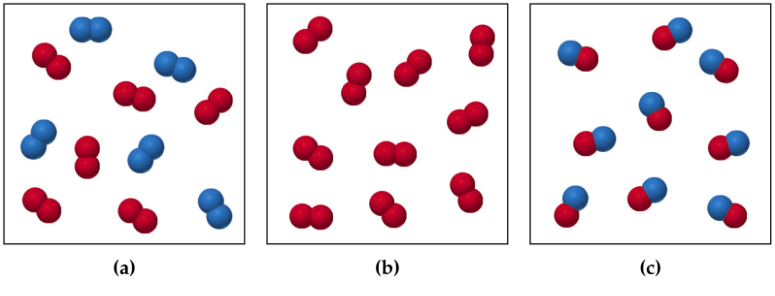 